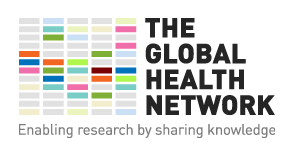 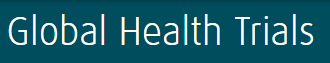 PROGRAMME FOR GLOBAL HEALTH TRIALS CAPACITY BUILDING FOR CLINICAL RESEARCH WORKSHOPTheme: "Capacity building for clinical research in the face of disaster and conflict situation in middle and low income countries"Venue: Trauma Centre Auditorium, National Hospital AbujaDate: Saturday, 28th January 2017Time: 8am – 3:30pmDirections:1) Arrive National Hospital Main gate and ask for or locate Trauma centre on your left hand side adjacent to the gate2) Walk along the walk way keeping left to the Trauma Center Entrance2) Enter either through the main entrance or back entrance  until you get to the elevator position.3) Use the elevator or stair case based on your preference. The auditorium A is located on the 3rd floor.4) Collect free registration materials at the entrance of the Auditorium A                                                           Time TableNB: All presentations are for 40min with 10 min allowed for questions and answerOpening Ceremony ScheduleInvitation of Dignitaries to the high table- 9:30am- 9:35amReading of the second stanza of the National anthem- 9:35am-9:40amWelcome address by the Chief Host- 9:40am-9:50amGood will messages from invited dignitaries-9:50am-10amChairman’s remark and declaration of workshop open-10am-10:10am Lecture-10:10am-11amTimeActivityResource person8 am -9:30amRegistration,Video Clip on Disaster and Conflict and Welcome addressProf Morenike Ukpong9:30am - 10:10amOpening ceremonyChairman:Alhaji I. U. JIBRILProf Morenike Ukpong10:10am-11amClinical Research in resource poor settings DrGbenga Ogunfowokan11am-11:15 amTea BreakLOC11:15-12noonDisaster research team building and funding in resource poor settingsDr. Augustine Onyeaghala12noon- 12:50pmEthical Dilemmas and safety concerns in conducting research in Disaster situationsProfMorenike Ukpong12:50-1:40pmPost Disaster situation: monitoring and evaluationDr. Abbas G IdrissDG FCT Emergency Management Agency1:40pm-2:30pmGuest Lecture:Pattern of disaster and conflict situations in low and middle income countriesHis Excellency Ambassador S Kamanzi Rwandan Ambassador to Nigeria:2:30pm-3:00pmGlobal Health Trial Network: Launch of Webpage for  Nigerian Faculty and induction of new Faculty membersGlobal Health Trials Nigerian Faculty3:00pm-3:30pmIssuance of CME Credit,Lunch and Departure